MINISTRY OF EDUCATION AND TRAININGLAC HONG UNIVERSITY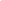 COURSE OUTLINE<126080 – FIELD TRIP FOR SPECIALIZATION 2> Field trip for specialization 2 is an internship which lets students approach a practical route throughout Vietnam, from Bien Hoa to the Central provinces and possibly they have to discover the Northern Vietnam provinces or the outbound tourism (when they have the opportunity). Directly approach the destinations, routes in tourism along with the track to learn about the condition of tourism activities that already and continue to operate. Table 1: Course Learning Outcomes (CLOs)Table 2: Course Content, Lesson PlanNote: This is a practical course on tour. The time takes 4-5 days to launch a route throughout Vietnam, or a foreign route (depends on the opportunity).Lưu ý: A3 is considered to be marked through the report in the end of the field tripTable 4: Course assessment- Attendance: Obeying the regulations- Students have to read the given study documentation by the lecturer before every lesson on the online learning system (LMS - learn.lhu.edu.vn).- Students who do homework, exercises in class will be given bonus marks for the students’ process.- Finishing given group discussions according to the lecturer's regulations.Textbook	[1] Bùi Thị Hải Yến (2021), Tuyến điểm du lịch Việt Nam, Nxb Giáo dục Việt Nam8.2 References 	[2] Vũ Thế Bình (2016), Non nước Việt Nam, Nxb Hà Nội	[3]. Đoàn Hương Lan (2016), Giáo trình Nghiệp vụ hướng dẫn du lịch, NXB Lao Động, Hà Nội 	[4]. Tổng cục Du lịch, Bộ tiêu chuẩn kỹ năng nghề du lịch, khách sạn, nhà hàng Việt Nam VTOS (Vietnam Tourism Occupational Skills Standards), Hà Nội	[5] Võ Văn Sen (2018), Xây dựng sản phẩm du lịch đặc thù Đồng bằng sông Cửu Long - Lý thuyết và thực tiễn, Nxb ĐHQG TpHCM,	[6] Trung tâm thông tin du lịch (2016), Bản đồ du lịch Việt Nam, Nxb Tài nguyên
môi trường và bản đồ Việt Nam- Internet, Google Chrome, KahootGeneral rules:1.GENERAL INFORMATIONGENERAL INFORMATIONCourse name (Vietnamese):Course name (Vietnamese):Thực tế chuyên ngành 2Course name (English):Course name (English):Field trip for specialization 2Course ID:Course ID:126080Types: Types: SpecializationFaculty/Department:Faculty/Department:Tourism and Travel ManagementMain Lecturer:Main Lecturer:Phan Van HaiEmail: haipv@lhu.edu.vnLecturer participating in:Lecturer participating in:Vu Duc CuongCuongvd.lhu.edu.vnNumber of credits:Number of credits:2Theory: Practice:Exercise:Theory: Practice:Exercise:15 periods0 periods30 periodsSpecialty:Specialty:Obligatory to students in Major of Tourism and Travel ManagementPrevious course:Previous course:No2.COURSE DESCRIPTIONCOURSE DESCRIPTION3.COURSE LEARNING OUTCOMESCourse Learning Outcomes (CLOs)Course Learning Outcomes ContentBloom domain/Bloom levelProgram Learning Outcomes PLOs (*)CLO1Organizing the offered tourism programs effectively Knowledge (3)PI2.1CLO2Establishing the activity plan for the offered tourism programsSkills (4)PI4.2CLO3Using the media effectively in tourism activity Skills (3)PI5.3CLO4 Forming a long-life  self-study habit Attitude (4)PI8.14.4. COURSE CONTENT, LESSON PLANSessions (5 periods)Lesson/Chapter Name/Chapter Lesson Learning Outcomes (LLO)Lesson Learning Outcomes (LLO)Lecture and Study activitiesTeaching methodsAssessment methodsReferences (*)1Lesson1Knowing about the overview of the practical tourism activity, resources and tourism services in the field tripLLO1.1Explaining the factors forming into tourism programs Lecturer assigns students to read the program’s content initially.Checking and preparing before the trip.LectureShort answer test[2] [3],[4] [5]1Lesson1Knowing about the overview of the practical tourism activity, resources and tourism services in the field tripLLO1.2Illustrating the typical resources and services in each local in practical tourism programsLecturer assigns students to read the program’s content initially, learn and explore in the trip DiscussionCross-review[2] [3],[4] [5]1Lesson1Knowing about the overview of the practical tourism activity, resources and tourism services in the field tripLLO1.3Choosing the suitable tourism products for the field trip  Lecturer asks students to learn and choose services which the programs pass through.DiscussionCross-review[2] [3],[4] [5]1Lesson1Knowing about the overview of the practical tourism activity, resources and tourism services in the field tripLLO1.4Obeying the regulations Lecturer asks students to learn about the sites which the programs pass through at home. LectureShort answer test[2] [3],[4] [5]2Lesson 2Establishing practical tourism programs at the specific destinations.LLO2.1Listing the practical tourism programs’ contentsLecturer assigns students to read the read the program’s content initially, then students will discuss in groupDiscussionShort answer test[2] [3],[4] [5]2Lesson 2Establishing practical tourism programs at the specific destinations.LLO2.2Estimating the organizing plan in the field trip Lecturer assigns students to read the read the program’s content initially, then students will discuss in groupDiscussionPresentations[2] [3],[4] [5]3Lesson 2Establishing practical tourism programs at the specific destinations.LLO2.3Setting up the specific plan for each activities in the field trip Lecturer assigns students to read the program’s content initially, learn and explore in the field trip.DiscussionPresentations[2] [3],[4] [5]3Lesson 2Establishing practical tourism programs at the specific destinations.LLO2.4Simulating how to write journal, take photo, do the filming in the field trip Lecturer assigns students to learn about the forms, how to use the electronic devices in the tripDiscussionShort answer test[2] [3],[4] [5]3Lesson 2Establishing practical tourism programs at the specific destinations.LLO2.5Finding information in the field trip Lecturer asks students to learn about the locals, services, and how the tourism sites got on the schedule. DiscussionShort answer test[2] [3],[4] [5]4Lesson 3Organizing tourism programs in routes, destinationsLLO3.1Describing every necessary information for the field trip Lecturer assigns students to read the program’s content initially, learn and explore in the field trip to perform the narration Assignment of work Short answer test[1],[2] [3],[4] [5]5Lesson 3Organizing tourism programs in routes, destinationsLLO3.2Following the regulations of guideline activities and tourism programs arrangementLecturer assigns students to do practical activities on the field trip.Field tripsPresentations[1],[2] [3],[4] [5]6Lesson 3Organizing tourism programs in routes, destinationsLLO3.3Detailing the plan for each activities in the assigned routesLecturer asks students to plan for each specific tourism  route.Field tripsPresentations[1],[2] [3],[4] [5]7Lesson 3Organizing tourism programs in routes, destinationsLLO3.4Using media effectively  for the field trip Lecturer asks students to write small reports, or write journals in practice.Field tripsWritten report[1],[2] [3],[4] [5]8Lesson 3Organizing tourism programs in routes, destinationsLLO3.5Creating the information collecting habit in the field trip Lecturer asks students to write small reports, or write journals in practice.Assignment of workWritten report[1],[2] [3],[4] [5]9Lesson 4General reportLLO4.1Using media effectively  for the field trip  Lecturer asks the individuals to report in journals during the field trip.Field tripsWritten reportLLO4.2Field trips Creating the information collecting habit in the field trip Lecturer asks students to write reports Field tripsWritten report5.MAPPING OF LESSON AND COURSE LEARNING OUTCOMESTable 3:  Mapping In Lesson and Course Learning Outcomes6.COURSE ASSESSMENTEvaluation ComponentAssessmentCLOs Percentage (%) A1. Process- Participating in lesson construction - Class’s exercises- Discussing, following the requested contentCLO1, CLO2, CLO3, CLO430%A2. Midterm- The performance test of restaurant expertise; hotel, supervision CLO1, CLO2, CLO3, CLO430%A3. Final - Written reportCLO1, CLO2, CLO340%7.COURSE REQUIREMENTS AND EXPECTATIONS8.STUDY REFERENCES9.SOFTWARE OR SUPPORTING EQUIPMENTS FOR PRACTICEAbbreviationDescriptionPLOProgram Learning Outcomes/Standard OutcomesCLOCourse Learning OutcomesLLOLesson Learning OutcomesHead of Major/ Head of FacultyDong Nai, 2024Responsible lecturer(sign and write full name)Phan Van Hai